Приложение 3                                                                                     к Положению                                                                           об окружном этапе                                                                                        областного конкурса                                                                               профессионального мастерства                                                                                «Воспитатель года» Информационная карта участникаокружного этапа областного конкурса профессионального мастерства«Воспитатель года» в 2022 году.Подпись руководителя ОО ____________________________________________________/__________________М.П.   «___»____________202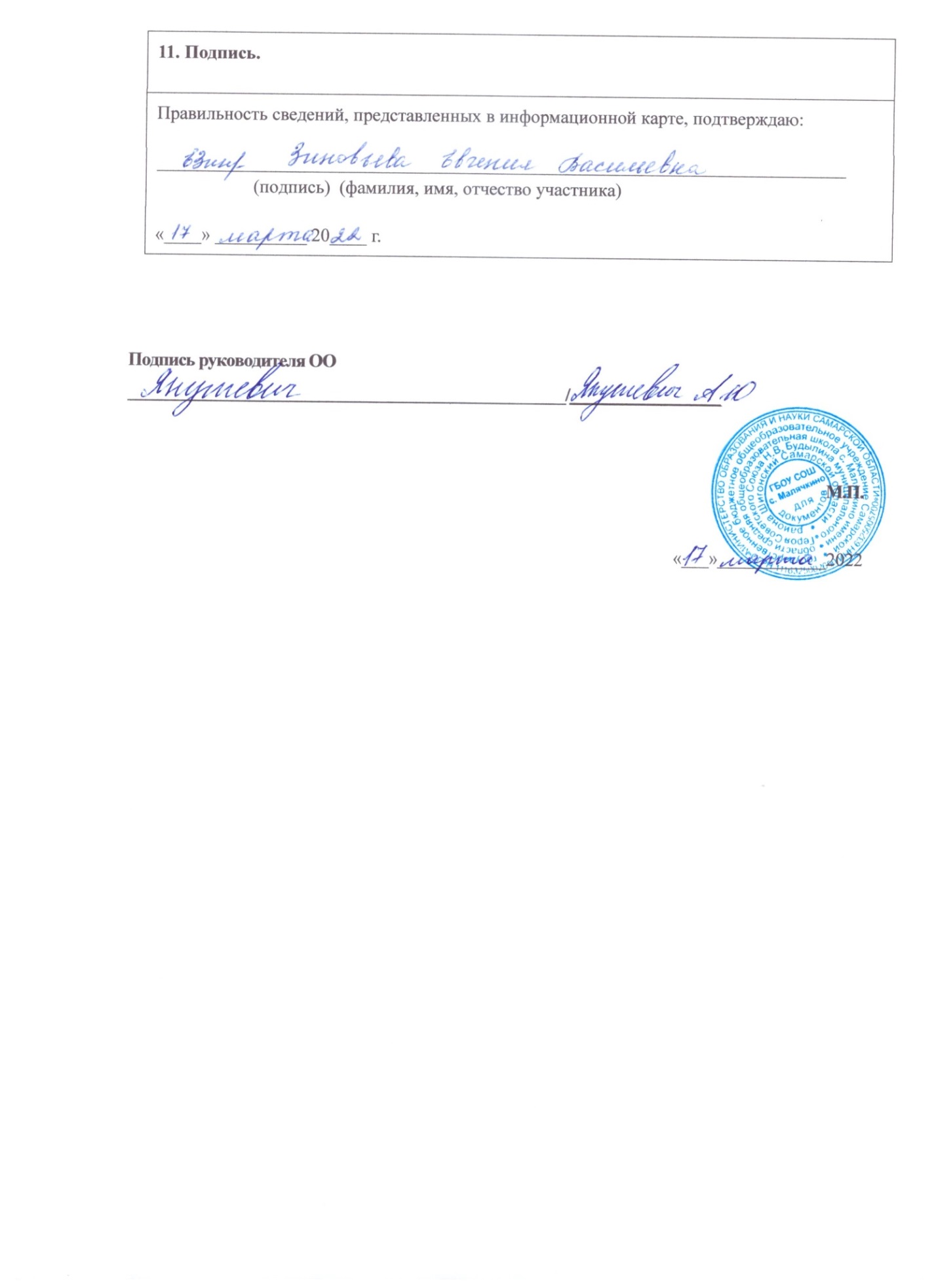 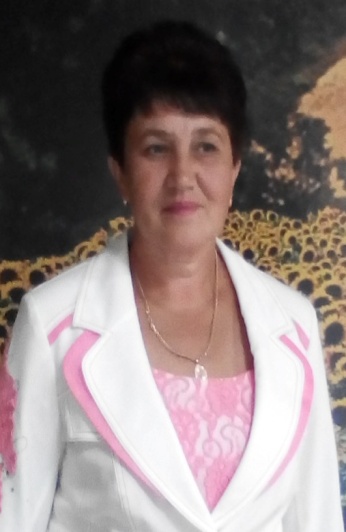 _________Зиновьева___________________________________(фамилия)__Евгения  Васильевна _______________________________(имя, отчество)_________Зиновьева___________________________________(фамилия)__Евгения  Васильевна _______________________________(имя, отчество)1. Общие сведения.1. Общие сведения.1. Общие сведения.1. Общие сведения.1. Общие сведения.Субъект Российской ФедерацииСубъект Российской ФедерацииСамарская областьСамарская областьСамарская областьСубъект Российской ФедерацииСубъект Российской ФедерацииШигонский районШигонский районШигонский районШигонский районНаселенный пунктНаселенный пункт с. Малячкино с. Малячкино с. МалячкиноДата рождения (день, месяц, год)Дата рождения (день, месяц, год)12.01.1968г.12.01.1968г.12.01.1968г.Место рожденияМесто рожденияс. Малячкино, Шигонский район, Куйбышевская областьс. Малячкино, Шигонский район, Куйбышевская областьс. Малячкино, Шигонский район, Куйбышевская область2. Работа.2. Работа.2. Работа.2. Работа.2. Работа.Место работы (наименование образовательной организации, реализующей программы дошкольного образования в                      соответствии с уставом)Место работы (наименование образовательной организации, реализующей программы дошкольного образования в                      соответствии с уставом)Структурное подразделение «Детский сад», реализующее основную общеобразовательную программу дошкольного образования государственного бюджетного образовательного учреждения Самарской области  средней  общеобразовательной школы с. Малячкино имени Героя Советского Союза Н.В. Будылина  муниципального района Шигонский Самарской областиСтруктурное подразделение «Детский сад», реализующее основную общеобразовательную программу дошкольного образования государственного бюджетного образовательного учреждения Самарской области  средней  общеобразовательной школы с. Малячкино имени Героя Советского Союза Н.В. Будылина  муниципального района Шигонский Самарской областиСтруктурное подразделение «Детский сад», реализующее основную общеобразовательную программу дошкольного образования государственного бюджетного образовательного учреждения Самарской области  средней  общеобразовательной школы с. Малячкино имени Героя Советского Союза Н.В. Будылина  муниципального района Шигонский Самарской областиЗанимаемая должностьЗанимаемая должностьВоспитательВоспитательВоспитательОбщий трудовой и педагогический стаж (полных лет на момент заполнения анкеты)Общий трудовой и педагогический стаж (полных лет на момент заполнения анкеты)Общий стаж – 34 г.,                                             педагогический стаж – 34 г.Общий стаж – 34 г.,                                             педагогический стаж – 34 г.Общий стаж – 34 г.,                                             педагогический стаж – 34 г.Аттестационная категория Аттестационная категория 1 категория1 категория1 категорияПочетные звания и награды (наименования и даты получения)Почетные звания и награды (наименования и даты получения)Благодарственное письмо главы администрации муниципального района Шигонский Самарской области  от 05.10.2015 г.                                                                                                                        Почетная грамота главы администрации муниципального района Шигонский Самарской области  от 27.08.2018 г.                                                                                             Памятный знак «Куйбышев – запасная столица», утверждённый распоряжением Губернатора Самарской области Н.И. Меркушкиным от 21.04.2016 г №221-р                                                                                                          Благодарственное письмо главы администрации муниципального района Шигонский Самарской области  от 05.10.2015 г.                                                                                                                        Почетная грамота главы администрации муниципального района Шигонский Самарской области  от 27.08.2018 г.                                                                                             Памятный знак «Куйбышев – запасная столица», утверждённый распоряжением Губернатора Самарской области Н.И. Меркушкиным от 21.04.2016 г №221-р                                                                                                          Благодарственное письмо главы администрации муниципального района Шигонский Самарской области  от 05.10.2015 г.                                                                                                                        Почетная грамота главы администрации муниципального района Шигонский Самарской области  от 27.08.2018 г.                                                                                             Памятный знак «Куйбышев – запасная столица», утверждённый распоряжением Губернатора Самарской области Н.И. Меркушкиным от 21.04.2016 г №221-р                                                                                                          Послужной список (места и стаж работы за последние 5 лет) Послужной список (места и стаж работы за последние 5 лет) СП «Детский сад» ГБОУ СОШ с. МалячкиноСП «Детский сад» ГБОУ СОШ с. МалячкиноСП «Детский сад» ГБОУ СОШ с. Малячкино3. Образование.3. Образование.3. Образование.3. Образование.3. Образование.Название, год окончания учреждения профессионального образования, факультетНазвание, год окончания учреждения профессионального образования, факультетСызранское педагогическое училище, 25.06.1987Государственное  автономное образовательное учреждение дополнительного профессионального образования (повышения квалификации) специалистов Самарский областной институт повышения квалификации и переподготовки работников образования  «Педагогическая деятельность в дошкольном образовании» , 2015гСызранское педагогическое училище, 25.06.1987Государственное  автономное образовательное учреждение дополнительного профессионального образования (повышения квалификации) специалистов Самарский областной институт повышения квалификации и переподготовки работников образования  «Педагогическая деятельность в дошкольном образовании» , 2015гСызранское педагогическое училище, 25.06.1987Государственное  автономное образовательное учреждение дополнительного профессионального образования (повышения квалификации) специалистов Самарский областной институт повышения квалификации и переподготовки работников образования  «Педагогическая деятельность в дошкольном образовании» , 2015гСпециальность, квалификация по дипломуСпециальность, квалификация по диплому«Преподавание в начальных классах общеобразовательной школы», учитель начальных классов, старший пионервожатый«Педагогическая деятельность в дошкольном образовании»«Преподавание в начальных классах общеобразовательной школы», учитель начальных классов, старший пионервожатый«Педагогическая деятельность в дошкольном образовании»«Преподавание в начальных классах общеобразовательной школы», учитель начальных классов, старший пионервожатый«Педагогическая деятельность в дошкольном образовании»Дополнительное профессиональное образование (за последние три года) Дополнительное профессиональное образование (за последние три года) 2020 г. ООО  СП «Содружество», Москва «Актуальные вопросы реализации образовательных программ дошкольного образования на родном языке из числа языков народов  Российской Федерации, в том числе русском языке», 36 часов.    2021г. Федеральное государственное бюджетное образовательное учреждение высшего образования “Самарский государственный социально-педагогический университет“ (СГСПУ). Обеспечение реализации Стратегии национального проекта «Развитие образования» на региональном уровне (в сфере дошкольного образования);2021 г. Государственное автономное учреждение дополнительного профессионального образования Самарской области «Институт развития образования» (ГАУ ДПО СО ИРО).Разработка календарно-тематического плана воспитательно-образовательной работы с детьми дошкольного возраста в соответствии с требованиями Федерального государственного образовательного стандарта дошкольного образования.2020 г. ООО  СП «Содружество», Москва «Актуальные вопросы реализации образовательных программ дошкольного образования на родном языке из числа языков народов  Российской Федерации, в том числе русском языке», 36 часов.    2021г. Федеральное государственное бюджетное образовательное учреждение высшего образования “Самарский государственный социально-педагогический университет“ (СГСПУ). Обеспечение реализации Стратегии национального проекта «Развитие образования» на региональном уровне (в сфере дошкольного образования);2021 г. Государственное автономное учреждение дополнительного профессионального образования Самарской области «Институт развития образования» (ГАУ ДПО СО ИРО).Разработка календарно-тематического плана воспитательно-образовательной работы с детьми дошкольного возраста в соответствии с требованиями Федерального государственного образовательного стандарта дошкольного образования.2020 г. ООО  СП «Содружество», Москва «Актуальные вопросы реализации образовательных программ дошкольного образования на родном языке из числа языков народов  Российской Федерации, в том числе русском языке», 36 часов.    2021г. Федеральное государственное бюджетное образовательное учреждение высшего образования “Самарский государственный социально-педагогический университет“ (СГСПУ). Обеспечение реализации Стратегии национального проекта «Развитие образования» на региональном уровне (в сфере дошкольного образования);2021 г. Государственное автономное учреждение дополнительного профессионального образования Самарской области «Институт развития образования» (ГАУ ДПО СО ИРО).Разработка календарно-тематического плана воспитательно-образовательной работы с детьми дошкольного возраста в соответствии с требованиями Федерального государственного образовательного стандарта дошкольного образования.Основные публикации (в т. ч. брошюры, книги)Основные публикации (в т. ч. брошюры, книги)НетНетНет4. Конкурсное задание отборочного тура «Интернет-портфолио», «Визитная карточка».4. Конкурсное задание отборочного тура «Интернет-портфолио», «Визитная карточка».4. Конкурсное задание отборочного тура «Интернет-портфолио», «Визитная карточка».4. Конкурсное задание отборочного тура «Интернет-портфолио», «Визитная карточка».4. Конкурсное задание отборочного тура «Интернет-портфолио», «Визитная карточка».Адрес персонального Интернет-ресурсаАдрес персонального Интернет-ресурсаhttp://2348359.mya5.ru/http://2348359.mya5.ru/http://2348359.mya5.ru/Ссылка «Визитная карточка»Ссылка «Визитная карточка»http://malsosh.minobr63.ru/зиновьева-евгения-васильевна/http://malsosh.minobr63.ru/зиновьева-евгения-васильевна/http://malsosh.minobr63.ru/зиновьева-евгения-васильевна/5. Общественная деятельность.5. Общественная деятельность.5. Общественная деятельность.5. Общественная деятельность.5. Общественная деятельность.Членство в Профсоюзе (наименование, дата вступления)Членство в Профсоюзе (наименование, дата вступления)НетНетНетУчастие в других общественных организациях (наименование, направление деятельности и дата вступления)Участие в других общественных организациях (наименование, направление деятельности и дата вступления)НетНетНетУчастие в работе методического объединения Участие в работе методического объединения ДаДаДаУчастие в разработке и реализации муниципальных, региональных, федеральных, международных программ и проектов (с указанием статуса участия)Участие в разработке и реализации муниципальных, региональных, федеральных, международных программ и проектов (с указанием статуса участия)НетНетНет6. Досуг.6. Досуг.6. Досуг.6. Досуг.6. Досуг.ХоббиХоббиКвиллингКвиллингКвиллинг7. Контакты.7. Контакты.7. Контакты.7. Контакты.7. Контакты.Рабочий адрес с индексомРабочий адрес с индексом446727, Самарская область, Шигонский район, село Малячкино, улица Бумажная фабрика, д.12446727, Самарская область, Шигонский район, село Малячкино, улица Бумажная фабрика, д.12446727, Самарская область, Шигонский район, село Малячкино, улица Бумажная фабрика, д.12Домашний адрес с индексомДомашний адрес с индексом446727, Самарская область, Шигонский район, село Малячкино, улица Бумажная фабрика, д.9, кв.10  446727, Самарская область, Шигонский район, село Малячкино, улица Бумажная фабрика, д.9, кв.10  446727, Самарская область, Шигонский район, село Малячкино, улица Бумажная фабрика, д.9, кв.10  Рабочий телефон с междугородним кодомРабочий телефон с междугородним кодомт.8(84648) 25-5-30т.8(84648) 25-5-30т.8(84648) 25-5-30Домашний телефон с междугородним кодомДомашний телефон с междугородним кодомНетНетНетМобильный телефон с междугородним кодомМобильный телефон с междугородним кодом8-917-137-89-70                                                              8-917-137-89-70                                                              8-917-137-89-70                                                              Рабочая электронная почтаРабочая электронная почтаmalsosh@yandex.rumalsosh@yandex.rumalsosh@yandex.ruЛичная электронная почтаЛичная электронная почтаewg.zinovjeva2014@yandex.ruewg.zinovjeva2014@yandex.ruewg.zinovjeva2014@yandex.ruАдрес личного сайта в ИнтернетеАдрес личного сайта в Интернетеhttp://2348359.mya5.ru/http://2348359.mya5.ru/http://2348359.mya5.ru/Адрес сайта образовательной организации, реализующей программы дошкольного образования в ИнтернетеАдрес сайта образовательной организации, реализующей программы дошкольного образования в Интернетеhttps://malsosh.minobr63.ruПортфолио воспитателя СП «Детский сад» Зиновьевой Е.В.https://malsosh.minobr63.ruПортфолио воспитателя СП «Детский сад» Зиновьевой Е.В.https://malsosh.minobr63.ruПортфолио воспитателя СП «Детский сад» Зиновьевой Е.В.8. Документы.8. Документы.8. Документы.8. Документы.8. Документы.Паспорт (серия, номер, кем и когда выдан)Паспорт (серия, номер, кем и когда выдан)3612 691614 ТП УФМС России по Самарской области в Шигонском районе 17.01.20133612 691614 ТП УФМС России по Самарской области в Шигонском районе 17.01.20133612 691614 ТП УФМС России по Самарской области в Шигонском районе 17.01.2013ИННИНН638700422304638700422304638700422304Свидетельство пенсионного                                    государственного страхованияСвидетельство пенсионного                                    государственного страхования008-550-887-57008-550-887-57008-550-887-579. Профессиональные ценности.9. Профессиональные ценности.9. Профессиональные ценности.9. Профессиональные ценности.9. Профессиональные ценности.Педагогическое кредо участникаПедагогическое кредо участникаРебёнок это не сосуд, который надо заполнить, а огонь, который надо зажечь.Ребёнок это не сосуд, который надо заполнить, а огонь, который надо зажечь.Ребёнок это не сосуд, который надо заполнить, а огонь, который надо зажечь.Почему нравится работать в образовательной организации, реализующей программы дошкольного образованияПочему нравится работать в образовательной организации, реализующей программы дошкольного образования«Нравится работать в ДОО потому, что детский сад – это двери в сказочный, добрый и гостеприимный мир, который постоянно меняется. В нём есть свои законы и правила, которым нужно следовать, а для этого - быть внимательным, отзывчивым, любить детей и уметь развиваться. Кому может не понравиться этот загадочный мир детства? Мне – нравится!»«Нравится работать в ДОО потому, что детский сад – это двери в сказочный, добрый и гостеприимный мир, который постоянно меняется. В нём есть свои законы и правила, которым нужно следовать, а для этого - быть внимательным, отзывчивым, любить детей и уметь развиваться. Кому может не понравиться этот загадочный мир детства? Мне – нравится!»«Нравится работать в ДОО потому, что детский сад – это двери в сказочный, добрый и гостеприимный мир, который постоянно меняется. В нём есть свои законы и правила, которым нужно следовать, а для этого - быть внимательным, отзывчивым, любить детей и уметь развиваться. Кому может не понравиться этот загадочный мир детства? Мне – нравится!»Профессиональные и личностные ценности, наиболее близкие участникуПрофессиональные и личностные ценности, наиболее близкие участникуКак современный педагог иду в ногу со временем, всегда в курсе последних новинок развития науки, актуальных событий в области педагогики и методики преподавания предмета. Одним из важнейших факторов, влияющих на профессионализм воспитателя, является, на мой взгляд, самообразование. Поиск новых приёмов, методов и технологий актуален особенно в наше время.Как современный педагог иду в ногу со временем, всегда в курсе последних новинок развития науки, актуальных событий в области педагогики и методики преподавания предмета. Одним из важнейших факторов, влияющих на профессионализм воспитателя, является, на мой взгляд, самообразование. Поиск новых приёмов, методов и технологий актуален особенно в наше время.Как современный педагог иду в ногу со временем, всегда в курсе последних новинок развития науки, актуальных событий в области педагогики и методики преподавания предмета. Одним из важнейших факторов, влияющих на профессионализм воспитателя, является, на мой взгляд, самообразование. Поиск новых приёмов, методов и технологий актуален особенно в наше время.В чем, по мнению участника, состоит основная миссия педагогаВ чем, по мнению участника, состоит основная миссия педагогаСоздать условия, в которых ребенок может раскрыть свою неповторимость, индивидуальность.Создать условия, в которых ребенок может раскрыть свою неповторимость, индивидуальность.Создать условия, в которых ребенок может раскрыть свою неповторимость, индивидуальность.10. Приложения.10. Приложения.10. Приложения.10. Приложения.10. Приложения.Интересные сведения об участнике, не раскрытые предыдущими разделами (не более 500 слов)Интересные сведения об участнике, не раскрытые предыдущими разделами (не более 500 слов)Подборка фотографий для публикации:Портрет 9*13 смЖанровая (с образовательной деятельности с детьми, во время игр, прогулки, детских праздников и т.п.) (не более 5)Фотографии предоставляются в электронном виде в формате JPG, JPEG с разрешением 300 точек на дюйм без уменьшения исходного размера.Подборка фотографий для публикации:Портрет 9*13 смЖанровая (с образовательной деятельности с детьми, во время игр, прогулки, детских праздников и т.п.) (не более 5)Фотографии предоставляются в электронном виде в формате JPG, JPEG с разрешением 300 точек на дюйм без уменьшения исходного размера.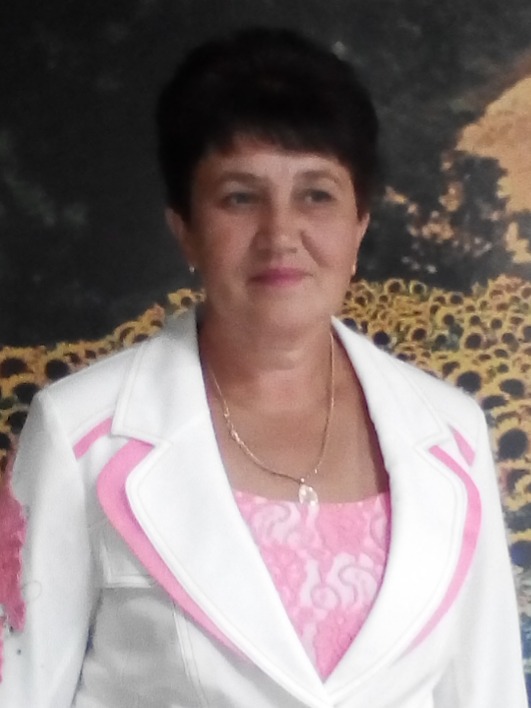 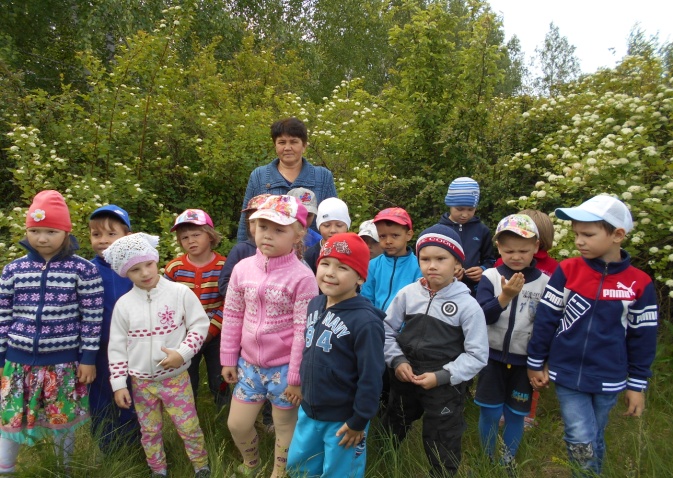 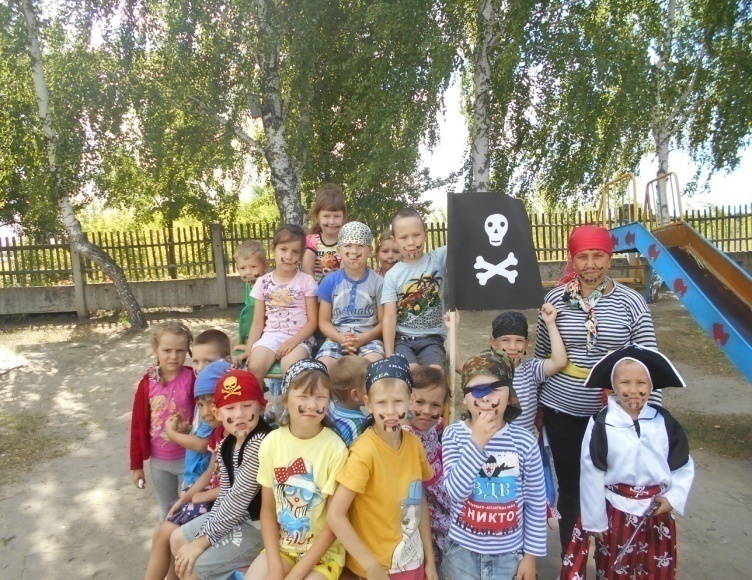 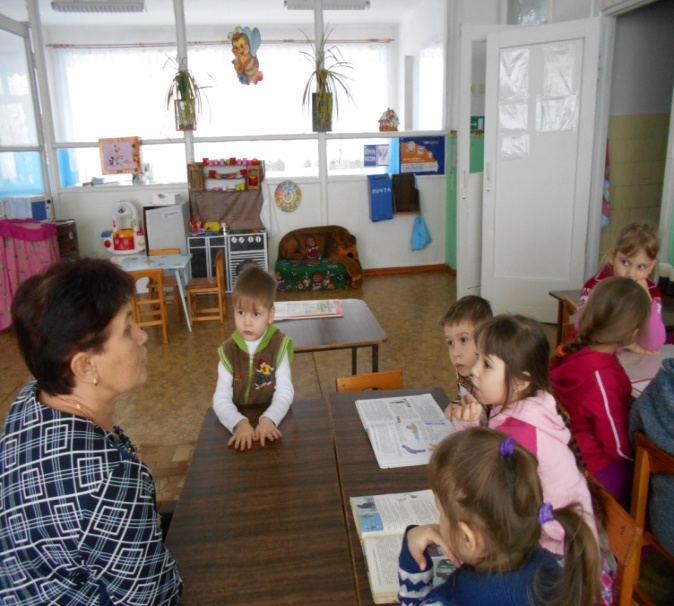 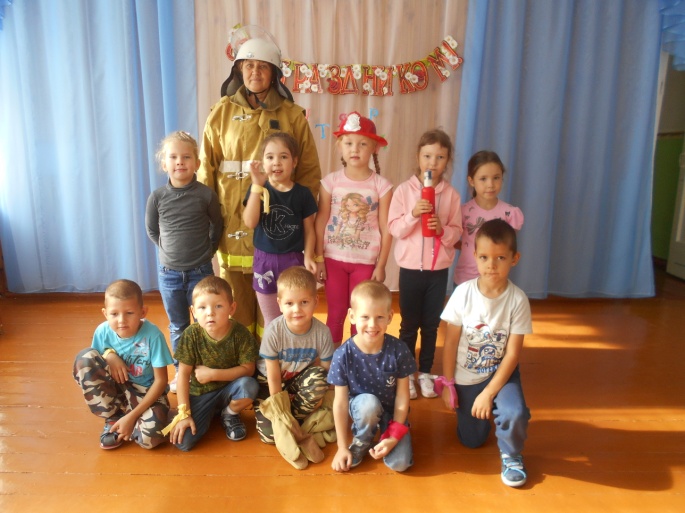 Материалы участника Не публиковавшиеся ранее авторские статьи и разработки участника, которые он хотел бы опубликовать в средствах массовой информации.Представляется в электронном виде в формате DOC («* .doc») в количестве не более пяти.Материалы участника Не публиковавшиеся ранее авторские статьи и разработки участника, которые он хотел бы опубликовать в средствах массовой информации.Представляется в электронном виде в формате DOC («* .doc») в количестве не более пяти.Профессиональные качества Евгении Васильевны – это, прежде всего любовь к детям. Она обладает профессионализмом, преданностью своему делу, коммуникабельностью, искренностью, отзывчивостью. Педагогическую деятельность строит, учитывая возрастные и индивидуальные способности каждого ребенка.  Повышает свой уровень профессионализма через инновационные технологии. В работе с детьми старается использовать современные технологии. Ей близко художественно-эстетическое развитие, особенно музыкальная и театрализованная деятельность. В данный момент работает над технологией интегрированного обучения детей во всех видах деятельности. Разрабатывает с детьми проекты, где виден продукт труда, что позволяет улучшить показатели развития воспитанников.Профессиональные качества Евгении Васильевны – это, прежде всего любовь к детям. Она обладает профессионализмом, преданностью своему делу, коммуникабельностью, искренностью, отзывчивостью. Педагогическую деятельность строит, учитывая возрастные и индивидуальные способности каждого ребенка.  Повышает свой уровень профессионализма через инновационные технологии. В работе с детьми старается использовать современные технологии. Ей близко художественно-эстетическое развитие, особенно музыкальная и театрализованная деятельность. В данный момент работает над технологией интегрированного обучения детей во всех видах деятельности. Разрабатывает с детьми проекты, где виден продукт труда, что позволяет улучшить показатели развития воспитанников.Профессиональные качества Евгении Васильевны – это, прежде всего любовь к детям. Она обладает профессионализмом, преданностью своему делу, коммуникабельностью, искренностью, отзывчивостью. Педагогическую деятельность строит, учитывая возрастные и индивидуальные способности каждого ребенка.  Повышает свой уровень профессионализма через инновационные технологии. В работе с детьми старается использовать современные технологии. Ей близко художественно-эстетическое развитие, особенно музыкальная и театрализованная деятельность. В данный момент работает над технологией интегрированного обучения детей во всех видах деятельности. Разрабатывает с детьми проекты, где виден продукт труда, что позволяет улучшить показатели развития воспитанников.11. Подпись.11. Подпись.11. Подпись.11. Подпись.11. Подпись.Правильность сведений, представленных в информационной карте, подтверждаю:___________________________________________________________________________                     (подпись)  (фамилия, имя, отчество участника)«____» __________ 20____ г.    Правильность сведений, представленных в информационной карте, подтверждаю:___________________________________________________________________________                     (подпись)  (фамилия, имя, отчество участника)«____» __________ 20____ г.    Правильность сведений, представленных в информационной карте, подтверждаю:___________________________________________________________________________                     (подпись)  (фамилия, имя, отчество участника)«____» __________ 20____ г.    Правильность сведений, представленных в информационной карте, подтверждаю:___________________________________________________________________________                     (подпись)  (фамилия, имя, отчество участника)«____» __________ 20____ г.    Правильность сведений, представленных в информационной карте, подтверждаю:___________________________________________________________________________                     (подпись)  (фамилия, имя, отчество участника)«____» __________ 20____ г.    